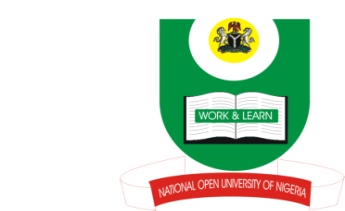 NATIONAL OPEN UNIVERSITY OF NIGERIA14-16 AHMADU BELLO WAY, VICTORIA ISLAND, LAGOSSCHOOL OF ARTS AND SOCIAL SCIENCESJUNE/JULY 2013 EXAMINATIONCOURSE CODE: CSS 742COURSE TITLE: POLICING AND LAW ENFORCEMENT IN NIGERIA.TIME ALLOWED: 2HRSINSTRUCTIONS: ANSWER ALL QUESTIONS IN SECTION A AND ANY TWO IN SECTION BSECTION AHow has colonial policing in Nigeria affected the contemporary Nigerian police force?SECTION B      2. Explain the organizational and command structure of Nigeria police.       3a. Mention five statutory functions and powers of the Nigeria police.       3b. Identify with examples fivechallenges faced by the Nigeria police.       4. Briefly discuss the following:        a. Community policing        b. Police Ethics        c. Criminal Procedure        d. Security Conglomerate       5. Critically discuss Women Policing and Law Enforcement in Nigeria